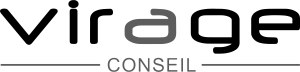             CONFORMITE RGPD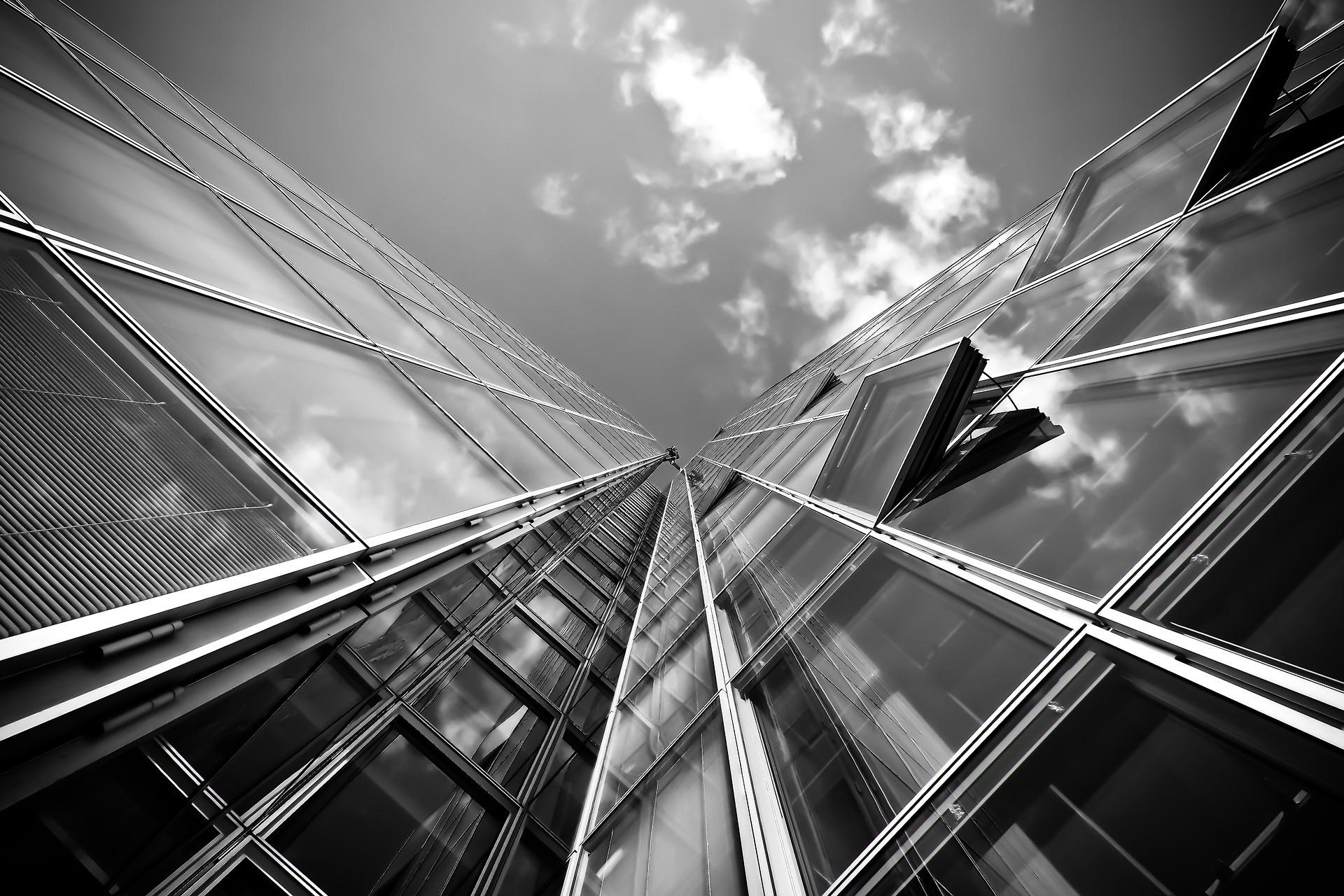 ANALYSE DU SITE INTERNET https://www.oroof.fr/Janvier 2023O’ROOFSITE INTERNET https://www.oroof.fr/MENTIONS LEGALES ÉDITEUR DU SITE  SNC ROME (LE ROOF)LE BAS POULDU 56520 GUIDEL Tél : 02 97 88 73 69Directeur de la publication : Olivier ROME, Président Siret : 82055972200013Code APE : 5630ZHEBERGEUR DU SITEWix Wix Online Platform Limited Adresse : 1 Grant’s Row, Dublin 2 D02HX96, Ireland.Téléphone : Veuillez cliquer ici. CREDITS IMAGESSNC ROME (LE ROOF)O’ROOFSITE INTERNET https://www.oroof.fr/CONDITIONS GENERALES D’UTILISATION DU SITE WEB Les présentes Conditions Générales d’Utilisation (« CGU ») ont pour objet de définir les modalités selon lesquelles la SNC ROME (« nous ») met à la disposition des Utilisateurs (« vous) le site https://www.oroof.fr/ (« le Site ») et les services associés.Chacune de vos connexions au Site est subordonnée au respect des présentes CGU. ACCES AU SITE Les Utilisateurs reconnaissent avoir vérifié que la configuration informatique qu’ils utilisent ne contient aucun virus et qu'elle est en parfait état de fonctionnement.La SNC ROME s’efforce de permettre l’accès au Site 24 heures sur 24, 7 jours sur 7 excepté en cas de force majeure ou d’un événement hors de son contrôle, et sous réserve des éventuelles interventions de maintenance nécessaires au bon fonctionnement du Site et des services.Ainsi, la SNC ROME ne peut garantir une disponibilité continue du Site et sa responsabilité ne saurait être engagée en cas d’impossibilité d’accès à celui-ci et/ou d’utilisation des services liés. En outre, la SNC ROME peut être amené à modifier ou à interrompre le Site ou une partie des services à tout moment sans préavis et sans que cela ne donne lieu à indemnisation. Enfin, la SNC ROME ne garantira pas que le Site et son contenu corresponde à vos besoins et attentes. DROITS ET OBLIGATIONS DES UTILISATEURS Les utilisateurs ont le droit d’utiliser les informations disponibles sur le site. Cette utilisation se fait sous sa responsabilité. Les utilisateurs ont pour obligation d’utiliser le site conformément à sa destination et dans le respect des présentes conditions générales d’utilisation. Nous interdisons à l’utilisateur de s’engager dans toute activité qui cause, ou pourrait causer, des dommages au site web ou qui interfère avec la performance, la disponibilité ou l’accessibilité du site web.PROPRIETE INTELLECTUELLE La SNC ROME utilise sur son site internet des images de propriétaires tiers dans le respect des autorisations qu’ils ont données. Le reste du contenu texte et image ainsi que la structure générale du Site sont la propriété exclusive de la SNC ROME et font l'objet d'une protection légale au titre de la propriété intellectuelle.  Sont donc prohibées, sauf autorisation expresse :La reproduction, représentation ou adaptation totale ou partielle du Site, au risque de constituer une contrefaçon ; La réutilisation ou l’extraction totale ou partielle des bases de données du Site ;La reproduction totale ou partielle des marques et logos de la SNC ROME.  HYPERLIENS OU LIENS HYPERTEXTES Liens vers le Site Aucune autorisation n’est requise pour l’inclusion sur un site tiers de liens directs pointant vers des pages du Site. Toutefois, il est demandé d’en informer préalablement la SNC ROME, qui peut à tout moment demander la suppression du lien.  Les liens vers notre Site doivent permettre l’ouverture des pages du Site dans un nouvel onglet ou une nouvelle fenêtre du navigateur. Liens depuis le SiteLe Site peut contenir des hyperliens ou autres références ciblant des sites tiers qui font quitter le Site.La SNC ROME ne surveille ni n’approuve le contenu de ces sites tiers et ne donne également aucune garantie concernant le fonctionnement de ces liens et la disponibilité des pages vers lesquelles ils pointent. Enfin, la SNC ROME n’acceptera aucune responsabilité pour tout dommage résultant de la divulgation des informations personnelles que l’Utilisateur fournit directement à ces sites tiers. CONFIDENTIALITE ET PROTECTION DES DONNÉES PERSONNELLES Il est rappelé que le secret des correspondances n'est pas garanti sur le réseau Internet et qu’il appartient à chaque Utilisateur d’être vigilant sur les informations qu’il communique. Conformément à la législation relative à la protection des données personnelles, la SNC ROME, en sa qualité de Responsable de traitement des données personnelles transmises par les Utilisateurs du Site, prend des mesures pour leur protection. Pour en savoir plus veuillez consulter la politique de protection des données à caractère personnel : https://www.oroof.fr/mentions-juridiquesRESPECT DES CONDITIONS GENERALES D’UTILISATION En naviguant sur notre Site, l’Utilisateur est réputé accepter les conditions générales. Nous pouvons être amenés à mettre à jour ces conditions générales. Elles entreront en vigueur dès le moment où elles seront mises en ligne sur le Site et l’Utilisateur sera tenu de les respecter. LOI APPLICABLE ET JURIDICTION COMPETENTE Les présentes Conditions Générales d’Utilisation et le contenu du Site sont régis par la loi française.En cas de différend relatif à l’utilisation de ce Site et à défaut de règlement amiable, les juridictions françaises compétentes seront sollicitées. O’ROOF SITE INTERNET https://www.oroof.fr/PROTECTION DES DONNEES PERSONNELLESLa SNC ROME s’engage à respecter la confidentialité des informations que l’Utilisateur communiquera. La SNC ROME est Responsable de traitement des données personnelles que l’Utilisateur partage sur le présent Site conformément à la réglementation en vigueur relative à la protection des données personnelles. Cette réglementation comprend notamment la loi dite « Informatique et Libertés » n°78-17 du 6 janvier 1978 modifiée et le Règlement Général sur la Protection des Données à caractère personnel n° 2016/679/UE du 27 avril 2016 (« RGPD »). En sa qualité de Responsable de traitement, la SNC ROME collecte et traite les données personnelles dans le respect de mesures techniques et organisationnelles appropriées afin de garantir un niveau de sécurité adapté au risque.Voici les informations personnelles que la SNC ROME est susceptible de recevoir. Toutes ces informations sont destinées exclusivement à être traitées par les personnes strictement habilitées de nos services et par nos sous-traitants dont voici la liste ci-dessous.  Pour plus d’informations, veuillez adresser une demande à rgpd@virageconseil.com. L'Utilisateur du Site est informé qu'il dispose d’un droit d’accès, de rectification, de suppression, et de portabilité des données personnelles le concernant, ainsi que d’un droit de limitation, et d’opposition à leur traitement. L’Utilisateur peut exercer ces droits en s’adressant au service RGPD de la SNC ROME à l’adresse rgpd@virageconseil.com  ou par voie postale à l’adresse la SNC ROME, Service RGPD, 1, Place Alsace Lorraine, 56100 Lorient. L’Utilisateur dispose également du droit d’introduire une réclamation auprès de la CNIL après avoir contacté la SNC ROME.Les Utilisateurs du Site sont tenus de respecter les dispositions de la loi Informatique et Libertés et du RGPD, notamment en s'abstenant de toute collecte ou utilisation détournée des données à caractère personnel auxquelles ils accèdent.OROOF SITE INTERNET https://www.oroof.fr/GESTION DES COOKIESLa SNC ROME peut être amené à collecter des cookies sur les utilisateurs de son site dans le cadre d’une démarche d’amélioration de la qualité de service et de son site Internet. Un cookie est un petit fichier envoyé avec les pages de ce site web et stocké par votre navigateur sur le disque dur de votre ordinateur ou d’un autre appareil. Les informations qui y sont stockées peuvent être renvoyées à nos serveurs ou aux serveurs des tierces parties concernées lors d’une visite ultérieure.Le site utilise des Cookies de type nécessaire ou essentiel. Ces cookies sont essentiels au fonctionnement normal du site ainsi qu’à la collecte de votre consentement ou de votre refus pour les autres catégories de cookies.Si vous préférez désactiver les cookies, vous pouvez le faire via le bandeau de cookies ou en cliquant sur « Paramétrage des cookies » en bas de page.En outre, vous pouvez aussi via les paramètres de votre navigateur bloquer ou supprimer des cookies. PANNEAU DE GESTION DES COOKIES« Nous utilisons des cookies sur notre site web afin d’améliorer votre expérience d’utilisation. En cliquant sur « Tout accepter », vous consentez à l'utilisation de l’intégralité des cookies. Plus d’informations https://www.oroof.fr/mentions-juridiquesO’ROOF	SITE INTERNET https://www.oroof.fr/	FORMULAIRE D’ABONNEMENT NEWSLETTERLa SNC ROME traite les données personnelles communiquées via ce formulaire pour la gestion des demandes d’abonnement sur la base de votre consentement. Vos données sont destinées à être traitées uniquement par les personnes habilitées par la SNC ROME et conservées pendant les durées légales applicables.  Vous disposez du droit d’accès, de rectification, de suppression, et de portabilité des données personnelles vous concernant, ainsi que d’un droit de limitation, et d’opposition à leur traitement. Vous pouvez exercer ces droits en adressant un e-mail à l’adresse rgpd@virageconseil.com ou bien un  courrier à la SNC ROME, Service RGPD, 1, Place Alsace Lorraine, 56100 Lorient. Vous pouvez aussi adresser une réclamation auprès de la CNIL.Consultez notre https://www.oroof.fr/mentions-juridiquesVersion courte : Nous traitons les données personnelles communiquées via ce formulaire pour la gestion des demandes d’abonnement. Pour en savoir plus sur le traitement des données personnelles, cliquez ici : https://www.oroof.fr/mentions-juridiquesActivité de traitement concernée (finalité)Base légale ou Fondement juridique du traitement de donnéesCatégories de données Personnes concernéesDurée de conservation avant suppressionSupports et outils Recueil du consentement ou du refus à l’utilisation de cookiesConsentement Consentement ou refus pour le dépôt d’un cookieUtilisateurs du Site13 mois maximum à partir de l’installation du cookie sur votre terminalhttps://www.oroof.fr/mentions-juridiquesCookies nécessaires https://www.oroof.fr/mentions-juridiquesGestion des demandes de contactConsentement Identité : nom, prénom, téléphone, mail Personnes qui font une demande d’informationJusqu’au retrait du consentement ou 3 ans maximum à compter du dernier contact Formulaire de contact, e-mailGestion de la newsletterConsentementIdentité : adresse e-mailPersonnes qui souscrivent à la newsletterJusqu’au retrait du consentement ou 3 ans maximum à compter du dernier contact Formulaire de souscription à la newsletterSociétéLocalisationMesure de protection des données personnellesWix,HébergeurEntreprise : USAServeur : MondeSoumission au RGPDClauses contractuelles typeNom du cookieDescription du cookieDurée de vie du cookiebSessionUtilisé pour mesurer l'efficacité du système24hXSRF-TOKENUtilisé pour des raisons de sécuritéDurée de la sessionsvSessionUtilisé en lien avec la connexion de l'utilisateur13 moishsUtilisé pour des raisons de sécuritéDurée de la sessionTS*Utilisé pour des raisons de sécurité et de lutte contre la fraudeDurée de la session